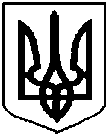 НАРОДНИЙ ДЕПУТАТ УКРАЇНИФЕДІЄНКО О.П.. Київ, вул Грушевського 5Верховна Рада УкраїниПОДАННЯ	     Відповідно до статті 93 Конституції України, статті 89 Регламенту Верховної Ради України в порядку законодавчої ініціативи вноситься на розгляд Верховної Ради України проект Закону України  «Про Національну комісію, що здійснює державне регулювання у сферах електронних комунікацій, радіочастотного спектру та надання послуг поштового зв’язку України».	   Доповідати проект Закону на пленарному засіданні Верховної Ради України буде народний депутат України Федієнко Олександр Павлович.Додатки:1. Проект Закону України — на 66 арк.2. Пояснювальна записка — на 5 арк.3. Порівняльна таблиця – на 29 арк.4. Проект постанови Верховної Ради України — на 1 арк.5. Електронні файли вищезазначених документів.Народні депутати УкраїниФедієнко О.П. (89)Соха Р.В. (281)Крячко М.В. (60)Штепа С.С. (283)Ватрас В.А, (70)Калаур І.Р. (427)Мазуращу Г.Г. (404)Ковальов О.І. (387)Чернєв Є.В. (26)